Lailan Taib 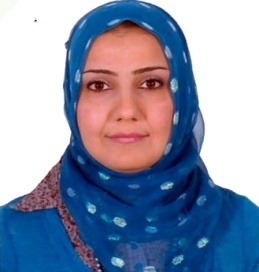 lailan.tayeb@uod.ac                                            phone: 07504867224Kurdistan region of Iraq Duhok /Afro city Education      M.S in spatial planning                                                  16/5/2012                        Higher institute of planning                       University of Duhok                      Higher Diploma in spatial planning                            1/9/2009                         Higher institute of planning                     University of Duhok                     B.Sc in Agriculture                                                           4/7/2000                    College of Agriculture /plant production                     University of Duhok      Skills          Microsoft word, PowerPoint and GIS                     Kurdish(mother language ), Arbic(Excellent ) and English language(good)Relevant skill      team work,   teaching skill Experience work in Liberia2000, registration Directorate and Administration Directorate 2004-2008 (collage of agriculture) work with FAO in 2000   for 10 days.  In addition to teaching (sociological and ethnic relations 2014-2018, urban forestry2014-2018, ecotourism planning and development2017-2018 Kurdistan culture resources for ecotourism2017-2018   ) Activates      International planning conference (challenges for urban development in Iraq) 3-5 /10/2010                     2ndScintific Agriculture conference 26/4/2016                       The Silver  jubilee festival  24-26 /2018